ОБЩИЕ ПОЛОЖЕНИЯ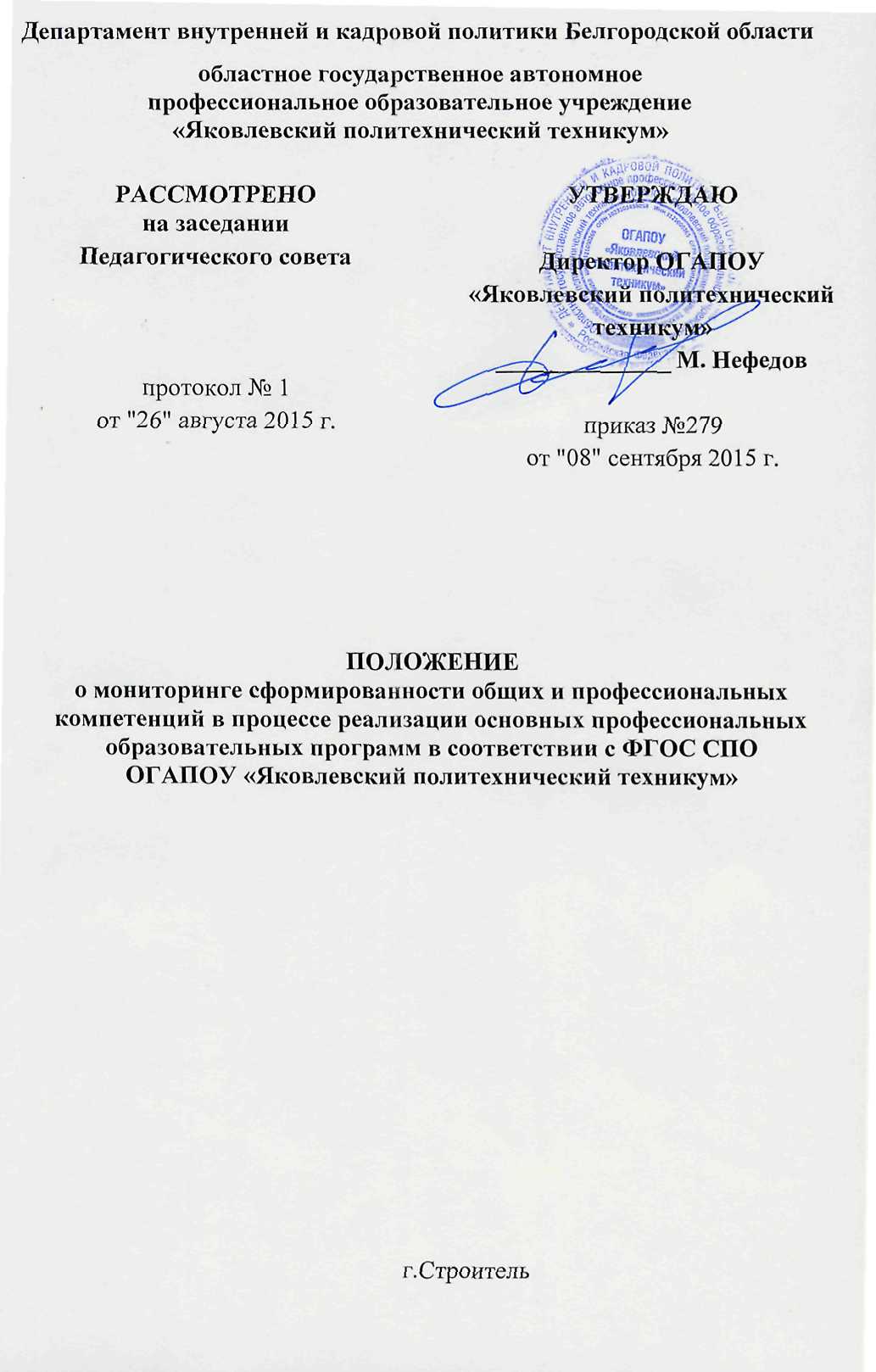 1 ОБЩИЕ ПОЛОЖЕНИЯ1.1.Настоящее Положение разработано в соответствии с:- Федеральным законом от 29 декабря 2012 г. № 273-ФЗ "Об образовании в Российской Федерации";- Приказом Министерства образования и науки РФ от 14.06.2013г №464 «Порядок организации и осуществления образовательной деятельности по образовательным программам среднего профессионального образования»- Федеральными государственными образовательными стандартами среднего профессионального образования (ФГОС СПО);-Основные профессиональные образовательные программы по специальностям подготовки, разработанные коллективом ОГАПОУ «Яковлевский политехнический техникум» (далее - техникума).1.2.Положение определяет цели, задачи, организацию проведения и оформления результатов мониторинга.1.3.Положение  регулирует  процесс  мониторинга  уровня сформированности  компетенций обучающихся в ходе  освоения  программ подготовки рабочих и специалистов, основной профессиональной образовательной программы СПО в целях создания условий, позволяющих эффективно организовывать, сопровождать   и корректировать реализацию ППКРС, ППССЗ, обеспечивать преемственность в проведении мониторинга качества освоения учебных дисциплин и профессиональных модулей, а также повышать качество подготовки обучающихся.1.4.Содержание мониторинга должно соответствовать требованиям  федеральных государственных образовательных стандартов среднего профессионального образования, отражая процесс формирования, степень освоения  профессиональных и общих компетенций по специальности/профессии.1.5.Предметом мониторинга являются общие и профессиональные компетенции обучающихся, формируемые в рамках освоения учебных дисциплин  и профессиональных модулей.1.6.Сформированность компетенций является показателем качества подготовки выпускников.1.7.Требования данного Положения являются едиными и обязательными в деятельности техникума.ЦЕЛЬ И ЗАДАЧИ МОНИТОРИНГА2.1.Целью  мониторинга является  наблюдение  за процессом освоения ППКРС, ППССЗ  для выявления его соответствия ожидаемому результату в соответствии с требованиями ФГОС СПО, создание информационных условий для формирования целостного представления о состоянии и изменениях уровня сформированности компетенций обучающихся. 2.2.Задачами мониторинга являются:определение диагностичности, показателей сформированности компетенций обучающихся;создание банка оценочных материалов;разработка методов и систематизация инструментария мониторинга;своевременное выявление динамики и основных тенденций в формировании компетенций обучающихся по программам СПО;2.3. Основными компонентами комплекса по сопровождению мониторинга качества подготовки обучающихся являются: комплекты контрольно-оценочных средств (КОС) по учебным дисциплинам и профессиональным модулям; журналы учета учебных занятий (учет итогов успеваемости обучающихся, результатов выполнения практических, лабораторных работ, курсовых работ, практического обучения); личные карточки учета уровня сформированности общих и профессиональных компетенций обучающихся; ОРГАНИЗАЦИЯ МОНИТОРИНГА  СФОРМИРОВАННОСТИКОМПЕТЕНЦИЙ ОБУЧАЮЩИХСЯ3.1. Практическая реализация системы мониторинга сформированности компетенций обучающихся и периодичность процедур его осуществления происходит в соответствии с учебными планами и графиком учебного процесса. 3.2. Контрольными точками мониторинга сформированности компетенций обучающихся являются входной контроль, текущий контроль, промежуточная и государственная итоговая аттестация обучающихся. 3.3. Уровень сформированности общих и профессиональных компетенций обучающихся оценивают преподаватели УД, МДК, руководители УП, ПП на завершающем этапе освоения УД, МДК, УП и ПП. ОФОРМЛЕНИЕ РЕЗУЛЬТАТОВ МОНИТОРИНГА4.1.Результат сформированности ОК и ПК фиксируется в протоколах по соответствующим УД и ПМ и итоговой ведомости оценки общих и профессиональных компетенций по дисциплине, МДК (приложение 1,2). 4.2.Итоги мониторинга сформированности ОК и ПК каждого обучающихся за весь период обучения в техникуме отражаются в сводной ведомости учѐта уровня сформированности общих и профессиональных компетенций (приложение 3). Приложение1Оценка уровня общих и профессиональных компетенций (личная карточка)Ф.И.О. обучающегося _________________________Группа_____ Курс____ Семестр_____ Специальность/профессия ________________________________________________________________Дисциплина _____________________________________________________ Дата ______________________Оценки: 2 – низкий уровень               3 – базовый уровень                             4 – средний уровень               5 – высокий уровень Подпись и  Ф.И.О.преподавателя _________________Приложение2Итоговая ведомость оценки общих и профессиональных компетенций Группа______    по специальности ____________________________________________________ПМ/МДК____________________________________________________Преподаватель ____________________/_____________________/.Приложение3СВОДНАЯ ВЕДОМОСТЬ ОБУЧАЮЩИХСЯ ГРУППЫ № ______ ПО ПРОФЕССИИ  _________________________ОГАПОУ «ЯКОВЛЕВСКИЙ ПОЛИТЕХНИЧЕСКИЙ ТЕХНИКУМ»  ЗА ______________ УЧЕБНЫЕ ГОДЫ  Классный руководитель___________________________________________________________№п/пКомпетенцияОценкаКомментарийОбщие компетенцииОбщие компетенцииОбщие компетенцииОбщие компетенции14средний уровень234567Профессиональные компетенцииПрофессиональные компетенцииПрофессиональные компетенцииПрофессиональные компетенции123№п/пФИО обучающихсяОбщие компетенцииОбщие компетенцииОбщие компетенцииОбщие компетенцииОбщие компетенцииОбщие компетенцииОбщие компетенцииОбщие компетенцииОбщие компетенцииОбщие компетенцииОбщие компетенцииПрофессиональные компетенцииПрофессиональные компетенцииПрофессиональные компетенцииПрофессиональные компетенции№п/пФИО обучающихсяОК1ОК2ОК3ОК4ОК5ОК6ОК7ОК8ОК9ОК10Итого ПК1.1ПК1.2ПК1.3Итого 12345678910111213Итого Итого № п/пФамилия, имя, отчество обучающегосяОК/ПКОК/ПКОК/ПКОК/ПКОК/ПКОК/ПКОК/ПКОК/ПКОК/ПКОК/ПКОК/ПКОК/ПКОК/ПКОК/ПКОК/ПКОК/ПКОК/ПКОК/ПКОК/ПКОК/ПК№ п/пФамилия, имя, отчество обучающегосяОК1ОК2ОК3ОК4ОК5ОК6ОК7ПК1.1ПК1.2ПК1.3ПК1.4ПК2.1ПК2.2ПК2.3ПК2.4ПК2.5ПК2.6ПК3.1ПК3.2ПК3.3